فرم درخواست صدور گواهی اشتغال به تحصیل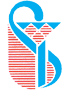 اداره آموزش دانشکده داروسازی  سلام علیکم احتراماً اینجانب ...............................به شماره دانشجویی ............................فرزند ........................متولد سال .......................به شماره شناسنامه ......................صادره از ................دانشجوی دوره ..........................رشته ......................................این دانشکده درخواست صدور یک برگ گواهی اشتغال به تحصیل در نیمسال ............سال تحصیلی ........................جهت ارائه به ......................................را دارد.تاریخ و امضاء